Bonjour à tous les parents !Os escribo para presentar la asignatura y que veáis un poquito cómo va a funcionar. Lo primero para quien no me conozcáis me llamo Carmen Belén, soy la tutora de 6ºB y junto con Pilar de la Cruz llevo la formación de francés del alumnado. El temario de francés de 3º de primaria tiene 3 unidades por lo que haremos 1 unidad por trimestre. Aunque creáis que es poco, sólo tenemos 1 sesión por semana y se pasa rápido. El objetivo es hacer un examen por trimestre. Si cuando se acerque la fecha veo que puedo dividir el examen en dos y que lo hagan en dos días diferentes os lo comunicaré. Ante todo, quiero que esta asignatura sea motivacional. Que lleguen a clase con ganas de verme y aprender. Despertarles la curiosidad por otros países, otras culturas. Las clases son, más o menos, 50% en español, 50% en francés. Según el contenido de cada día les hablo más tiempo o menos. En todo caso intento siempre que sea el máximo posible y que no se agobien y que aprendan a escuchar y hacer oído. Os voy a poner los objetivos de este trimestre a continuación. Aunque cuando elabore el examen acostumbro a dar una hoja informativa muy detallada con lo que tienen que estudiar y explicando en qué va a consistir. Ayuda al alumno a centrarse en los objetivos específicos y a estructurar el estudio, la importancia del contenido y los tiempos para organizarse. Os voy a poner algo general y dentro de poquito os haré otra hoja informativa más específica cara al examen. Los contenidos de esta unidad son los siguientes:Trabajamos las rutinas del día a día (página 39).Aprendemos a decir la hora, tanto en punto, y cuarto, y media y menos cuarto. Jugamos y utilizamos el vocabulario de la clase (página 40).Hacemos pequeñas descripciones con adjetivos calificativos (página 43).Descubrimos algunos países, nacionalidades y la lengua que hablan. Utilizamos y aprendemos el vocabulario de las asignaturas del cole (página 46).Repasamos los días de la semana (página 47). Realizaremos un proyecto de presentación.Empezaremos a introducir el “VERBE HABITER” en presente. Como podéis comprobar, aunque sea sólo una unidad vamos a ver muchísimas cosas. No quiero que os asustéis y empecéis a estudiar todo de memoria. En clase trabajamos todo, poco a poco. Es importante que traigan el material a clase todos los días y repasen un poquito y os hablen qué han hecho en clase de francés. Para cumplir esos contenidos trabajamos las 4 competencias del Marco Común Europeo de Referencia para las lenguas: Comprensión oral, comprensión escrita, expresión oral y expresión escrita. Yo les acompañaré en todo lo que necesiten, tanto a ellos como a vosotros. En breve os mandaré de manera más específica en qué consistirá el examen.Aquí os dejo mi e-mail para que me escribáis si necesitáis cualquier cosa: carmenb.garcia@lacedes.com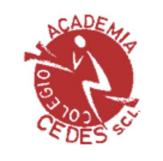 Un saludo y à bientôt!